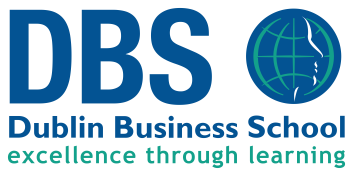 ACCA Paper P5 Advanced Performance ManagementFebruary – May 2020** Please note you have a choice of Mock evenings and you can attend whichever you prefer **MONTHDAYDATETIMEFebruaryWednesday12, 19, 266:15pm – 9:15pmMarchWednesday4, 11, 18, 25 6:15pm – 9:15pmAprilWednesday1, 8, 15, 22, 296:15pm – 9:15pmMayWednesday66:15pm – 9:15pmREVISIONDAYDATETIMEMarchSunday8, 2210:00am – 5:00pmAprilSunday5, 2610:00am – 5:00pmMOCK EXAMDAYDATETIMEMayTuesday, Wednesday19, 206:15pm – 9:30pmQBRDAYDATETIMEMaySunday2410:00am – 5:00pm